    ЛИСД – 01						      ЛОКАЛНИ ИЗБОРИ СМЕДЕРЕВО 2023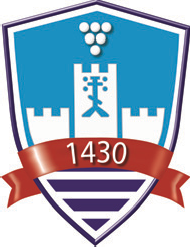 ГРАДСКА ИЗБОРНА КОМИСИЈА ГРАДА СМЕДЕРЕВА ИЗБОРНА ЛИСТАКАНДИДАТА ЗА ОДБОРНИКЕ СКУПШТИНЕ ГРАДА СМЕДЕРЕВА                      КОАЛИЦИЈА СМЕДЕРЕВО ПРОТИВ НАСИЉА – Никола Бероња         (назив подносиоца изборне листе: регистрована политичка странка – коалиција политичких странака - група грађана)подноси Градској изборној комисији града Смедерева Изборну листу:                                                    СМЕДЕРЕВО ПРОТИВ НАСИЉА – Никола Бероња(назив изборне листе, са именом и презименом лица носиоца изборне листе ако је одређен)за изборе за одборнике Скупштине града Смедерева, расписане за 17. децембар 2023. године.Кандидати за одборнике су:Ова изборна листа доставља се у писаној и електронској форми, а уз њу се обавезно достављају:1) писмена сагласност сваког кандидата за одборника да прихвата кандидатуру, на Обрасцу ЛИСД – 02, ЛОКАЛНИ ИЗБОРИ СМЕДЕРЕВО 2023, ГИК-ЛИСД23;2) исправа о очитаној личној карти са микроконтролером (чипом), односно фотокопија личне карте без микроконтролера за сваког кандидата за одборника; 3) 800 оверених изјава бирача који подржавају изборну листу, на Обрасцу ЛИСД – 03, ЛОКАЛНИ ИЗБОРИ СМЕДЕРЕВО 2023, ГИК-ЛИСД23;4) списак бирача који су потписали поднете изјаве да подржавају изборну листу у електронском облику, на Обрасцу ЛИСД – 04, ЛОКАЛНИ ИЗБОРИ СМЕДЕРЕВО 2023, ГИК-ЛИСД23; 5) писмена сагласност носиоца листе да се у називу изборне листе употреби његово лично име, која садржи његово име, презиме, ЈМБГ, место и адресу пребивалишта ако изборна листа у свом називу садржи његово лично име и ако он није потписао други документ који се предаје уз изборну листу, а чије се потписивање сматра давањем сагласности да се његово лично име употреби у називу изборне листе; 6) писмена сагласност правног лица да се у називу изборне листе употреби његов назив, која садржи назив и седиште правног лица које ту сагласност даје; 7) овлашћење да се у име политичке странке поднесе изборна листа ако је не подноси заступник уписан у Регистар политичких странака, које се даје у писменом облику, а које садржи име, презиме, ЈМБГ, место и адресу пребивалишта овлашћеног лица; 8) коалициони споразум ако изборну листу подноси коалиција; 9) овлашћење да се у име политичке странке закључи коалициони споразум ако га није закључио заступник уписан у Регистар политичких странака, које се даје у писменом облику, а које садржи име, презиме, ЈМБГ, место и адресу пребивалишта овлашћеног лица; 10) споразум о образовању групе грађана ако изборну листу подноси група грађана; 11) писмена сагласност да се у називу коалиције, односно групе грађана употреби лично име физичког лица или назив правног лица, која садржи име, презиме, ЈМБГ, место и адресу пребивалишта физичког лица, односно назив и седиште правног лица које ту сагласност даје ако коалиција, односно група грађана у свом називу садржи лично име тог лица, односно назив тог правног лица и ако то физичко лице није потписало неки документ који се предаје уз изборну листу, а чије се потписивање сматра давањем сагласности да се његово лично име употреби у називу коалиције, односно групе грађана.ПОСЕБНА НАПОМЕНА: Бирач може потписом подржати само једну изборну листу. Ако подносилац изборне листе преда већи број важећих писмених изјава бирача да подржавају ту изборну листу од оног броја који му је потребан за проглашење изборне листе, изборна комисија узима у обзир само онај број потписа који је потребан за проглашење изборне листе и то по азбучном редоследу презимена бирача који су потписали изјаве да подржавају изборну листу. За бираче чије писмене изјаве да подржавају изборну листу нису узете у обзир, сматра се да нису подржали ту изборну листу и њихове писмене изјаве да подржавају неку другу изборну листу могу се узети у обзир приликом одлучивања о другој изборној листи.На изборној листи мора бити најмање 40% припадника мање заступљеног пола, тако да међу сваких пет кандидата по редоследу на листи (првих пет места, других пет места и тако до краја) морају бити три припадника једног и два припадника другог пола.Подносилац изборне листе који намерава да стекне положај политичке странке или коалиције политичких странака националних мањина дужан је да приликом подношења изборне листе достави и писани предлог да му се при проглашењу изборне листе утврди положај политичке странке националне мањине, односно коалиције политичких странака националних мањина.Изборна комисија може прогласити изборну листу националне мањине ако подносилац изборне листе достави број потписаних и оверених изјава бирача да подржавају изборну листу који је двоструко мањи од броја који се тражи по општим правилима овог закона.Изјава о коришћењу средстава из јавних извора за покриће трошкова изборне кампање доставља се приликом подношења изборне листе, члан 21. Закона о финансирању политичких активности („Службени гласник Републике Србије“, број 14/2022).Ако изобрну листу подноси коалиција, у изборној листи се за сваког кандидата за одборника наводи пун или скраћени назив политичке странке која га је кандидовала.Број:У Смедереву, 16.11.2023. године(датум)Подносилац изборне листеРед. бројИме ПрезимеЈМБГЗанимањеМесто и адреса пребивалиштаСтраначка припадност1 Никола Бероња ПривредникСмедерево ССП2 ЕмилЈеремићЛекар специјалиста хирургијеСмедерево, ЛугавчинаССП3 ЈеленаУгринић Професор виолеСмедерево, СеонеССП4АлесандарМилисављевић Дипл. правникСмедеревоССП5ДраганаГлишић Дипл. правникСмедеревоНПС6ДраганаЦветковићСтруковни економистаСмедеревоДС7РадосавМиливојевић ПензионерСмедерево, СкобаљНПС8ТатјанаЈанковићНовинар сарадникСмедерево  ССП9 РајчеСтојановић Дипломирани физичарКолари, Смедерево НПС10 ДејанСтокић Техничар вучеМала Крсна, СмедеревоДС11 ДејанЧаировићНаставник разредне наставеДобри До, СмедеревоДС12 ДраганаМаксимовићНаставник разредне наставеСмедеревоНПС13МиланИвковићмагационерБадљевица, СмедеревоНПС14 МаркоСтефановићПрофесор физичке културеСмедеревоССП15СлободанкаИлићРадиолошки техничарСмедеревоССП16 ИлијаПејовићИнспектор безбедностиСмедеревоССП17ИванаПириватрићДигитал менаџерСмедеревоССП18 ПеришаМиловановићСаобраћајно-транспортни техничар Скобаљ, СмедеревоССП19ПредрагНиколићМеханичар за оджавање машинаСмедеревоССП20СветланаМитровићекономистаСмедеревоССП21ИвицаИлићТаксистаЛуњевац, СмедеревоССП22 Биљана АнђелковићДипл. правникСмедерево ДС23 НиколаВасићДипл. менаџерСмедеревоССП24АлександраНиколићЕстрадна уметницаСмедеревоССП25ЈасминаПантићЕкономистаПетријево, Смедерево ССП26 СтефанТрајковићДипл.правник, мастер менаџерСмедерево ССП27ВладимирПиперац Професор физичке културе СмедеревоССП28 ЈасминаГајићТрговацСмедерево ССП29 ГорданаБошњак референт СмедеревоССП30 ПредрагДимитријевићПољопривредникБиновац, Смедерево ССП31  ЛазарКрсмановићВозач моторних возилаСмедеревоССП32 СашаВељковићАутомеханичарСкобаљ, Смедерево ССП33МилошСтоиљковићДипл.машински инжењерСмедерево ССП34Мирјана Миленковић продавацСмедеревоССП35АнђелаЈанковић Моделар одећеБиновац, Смедерево ССП36ДамирЖивковићДипл.инжењер пољопривредеУдовице, СмедеревоССП37СнежанаЈанићијевићЕкономски техничарЛипе, СмедеревоССП38АлександарВеринац машинацСмедерево ССП39ДобрицаМарковићпензионерОсипаоница, СмедеревоССП40ИванаМилисављевићПравникСмедеревоССП41ВладанГлишићМашински техничарСмедеревоССП42СлавишаМирковићЕлектротехничар електромоторних погонаСараорци, СмедеревоССП43 МирјанаСтефановићДипломирани економистаСмедерево ССП44 Предраг Гајић ПредузетникСмедеревоССП 45 ДанијелаИлић трговац ЛуњевацССП46 МаркоСтојановићАсистент менаџера продајеСмедерево ССП47 ДраганДончић пензионер Радинац, СмедеревоССП48 ТеодораТодоровићПрехрамбени техничар Смедерево ССП49 ИванаСтоиљковићменаџер СмедеревоССП 50 БарбараВасићменаџер СмедеревоССП 51 ДејанПавловић конобарСмедеревоССП 52 АлександраХристићтрговац Смедерево ССП53НенадПириватрић диспечерСмедеревоССП54ЈелкаЦветковићПензионерСмедеревоССП55 ЈеленаПетровић Дипл. економиста СмедеревоССП 56 ЉубинкаНиколићтрговац Смедерево ССП57 ЛидијаНиколић Струковна медицинска сестраСмедерево ССП58 СтелаБероња СтудентСмедеревоССП596061626364656667686970Никола Бероња(Име и презиме)(ЈМБГ)Смедерево(Место и адреса пребилавишта)(Број телефона)(Адреса за пријем електронске поште)(Потпис лица које подноси изборну листу)